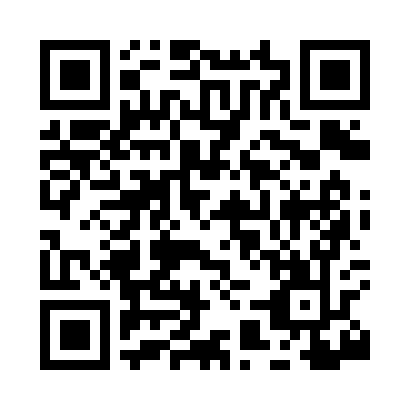 Prayer times for Zulla, Virginia, USAWed 1 May 2024 - Fri 31 May 2024High Latitude Method: Angle Based RulePrayer Calculation Method: Islamic Society of North AmericaAsar Calculation Method: ShafiPrayer times provided by https://www.salahtimes.comDateDayFajrSunriseDhuhrAsrMaghribIsha1Wed4:506:131:084:578:049:272Thu4:496:111:084:588:059:283Fri4:476:101:084:588:069:294Sat4:466:091:084:588:079:315Sun4:446:081:084:588:089:326Mon4:436:071:084:598:099:337Tue4:426:061:084:598:109:348Wed4:406:051:084:598:119:369Thu4:396:041:084:598:129:3710Fri4:386:031:084:598:139:3811Sat4:366:021:085:008:149:4012Sun4:356:011:085:008:159:4113Mon4:346:001:075:008:169:4214Tue4:325:591:085:008:179:4315Wed4:315:581:085:018:179:4516Thu4:305:571:085:018:189:4617Fri4:295:561:085:018:199:4718Sat4:285:561:085:018:209:4819Sun4:275:551:085:028:219:4920Mon4:255:541:085:028:229:5121Tue4:245:531:085:028:239:5222Wed4:235:531:085:028:249:5323Thu4:225:521:085:028:249:5424Fri4:215:511:085:038:259:5525Sat4:215:511:085:038:269:5626Sun4:205:501:085:038:279:5727Mon4:195:501:085:038:279:5828Tue4:185:491:095:048:289:5929Wed4:175:491:095:048:2910:0130Thu4:175:481:095:048:3010:0231Fri4:165:481:095:048:3010:02